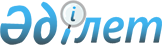 Об определении целевых групп населения на 2016 год
					
			Утративший силу
			
			
		
					Постановление акимата Костанайского района Костанайской области от 26 ноября 2015 года № 651. Зарегистрировано Департаментом юстиции Костанайской области 23 декабря 2015 года № 6082. Утратило силу постановлением акимата Костанайского района Костанайской области от 13 апреля 2016 года № 212      Сноска. Утратило силу постановлением акимата Костанайского района Костанайской области от 13.04.2016 № 212 (вступает в силу с момента принятия).

      В соответствии с пунктом 2 статьи 5, подпунктом 2) статьи 7 Закона Республики Казахстан от 23 января 2001 года "О занятости населения", акимат Костанайского района ПОСТАНОВЛЯЕТ:

      1. Определить целевыми группами населения следующие категории:

      1) малообеспеченные;

      2) молодежь в возрасте до двадцати девяти лет;

      3) воспитанники детских домов, дети-сироты и дети, оставшиеся без попечения родителей, в возрасте до двадцати девяти лет;

      4) одинокие, многодетные родители, воспитывающие несовершеннолетних детей;

      5) граждане, имеющие на содержании лиц, которые в порядке, установленном законодательством Республики Казахстан, признаны нуждающимися в постоянном уходе, помощи или надзоре;

      6) лица предпенсионного возраста (за два года до выхода на пенсию по возрасту);

      7) инвалиды;

      8) лица, уволенные из рядов Вооруженных Сил Республики Казахстан;

      9) лица, освобожденные из мест лишения свободы и (или) принудительного лечения;

      10) оралманы;

      11) выпускники организаций высшего и послевузовского образования;

      12) лица, высвобожденные в связи с ликвидацией работодателя - юридического лица либо прекращением деятельности работодателя - физического лица, сокращением численности или штата работников;

      13) лица, состоящие на учете службы пробации уголовно-исполнительной инспекции;

      14) лица, потерпевшие от акта терроризма, и лица, участвовавшие в его пресечении;

      15) лица, зарегистрированные в государственном учреждении "Отдел занятости и социальных программ" акимата Костанайского района в качестве безработных, не имеющих подходящей работы;

      16) наркозависимые лица, прошедшие курс лечения и реабилитации.

      2. Настоящее постановление вводится в действие по истечении десяти календарных дней после дня его первого официального опубликования и распространяется на отношения, возникшие с 1 января 2016 года.


					© 2012. РГП на ПХВ «Институт законодательства и правовой информации Республики Казахстан» Министерства юстиции Республики Казахстан
				
      Аким Костанайского района

Т. Исабаев
